PROTOKÓŁ ODBIORU ROBÓT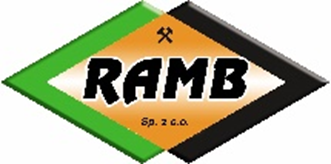 NR  … /… /2022sporządzony dnia ……………….. przy udziale Przedstawicieli :Zamawiającego :	………………………………………………………………………………………Wykonawcy :		………………………………………………………………………………………Zamówienie nr :	………………………………………………………………………………………Zadanie pn. :		„Usługa świadczenia prac”Zakres prac ujęty w poniższej tabeli został wykonany zgodnie z Zamówieniem i dokumentacją techniczną :Uwagi :	……………………………………………………………………………………………………………………		……………………………………………………………………………………………………………………		……………………………………………………………………………………………………………………Wystawił :							Zatwierdził :……………………………………..					………………………………………………         (Zamawiający)                                                                                              (Wykonawca)LPRODZAJ ROBÓTILOŚĆ ZGŁOSZONA DO ODBIORUWARTOŚĆ1Usługa świadczenia prac monterskich… [RBG]  x  … zł……….. zł2Usługa świadczenia prac spawalniczych… [RBG]  x  … zł……….. złSUMA :……….. zł